Evelyn Brandvold:  Parasites found in stools after ERE treatments.  2012Kevin Z:  Able to sleep much better & feeling less fatigued.  Scalp Hair also returning, with nutritional changes and HTE 	equipment use.  Rented from Joni Lund.Clint C.:  Able to sleep better while using the HTE- equipment, rented from Joni Lund.Family of four:  All noticed better sleeping.  Child with diabetes received a change in blood sugar levels.  Had to monitor closely.Joni Lund: Able to sleep better.  Not experiencing aches, pains, cramping or extreme fatigue anymore.  Used the HTE machines for a full year.  After the first 5 months of use, I had enough strength/health to change my dietary habits, which amplified the effects of using the HTE machines.  I am now slim and sexy after 5 months of use.  My scalp hair is growing back in, and is moist, glossy, & of a voluptuous quality.  Never has been.  My eye has improved to the piont where I’ll have to go in and get a weaker prescription.  A year later my health has improved to the point I can go weight lifting after a full day of aerobatic exercise at work (16 miles).  Using these machines will be a lifelong change for me, as the effects of these machines are very dramatic on my health quality.  Gone from $800. A month in meds including near constant antibiotics to one cheap thyroid supplement ($10.00  amour Thyroid) from the doctor.  No more 1000 to 1500 pain pills a month, no more ant acids daily all month, no more ineffective synthetic supplements, no more sleeping pills, no more nerve pills, no more laxatives, no more hardcore laxatives.  No more skin problems.  No more fungal and parasitic over loads.  No more appetite & lessened dehydration problems.  Glad I rented to try out these machine, glad I bought my own set, & glad I became a distributor.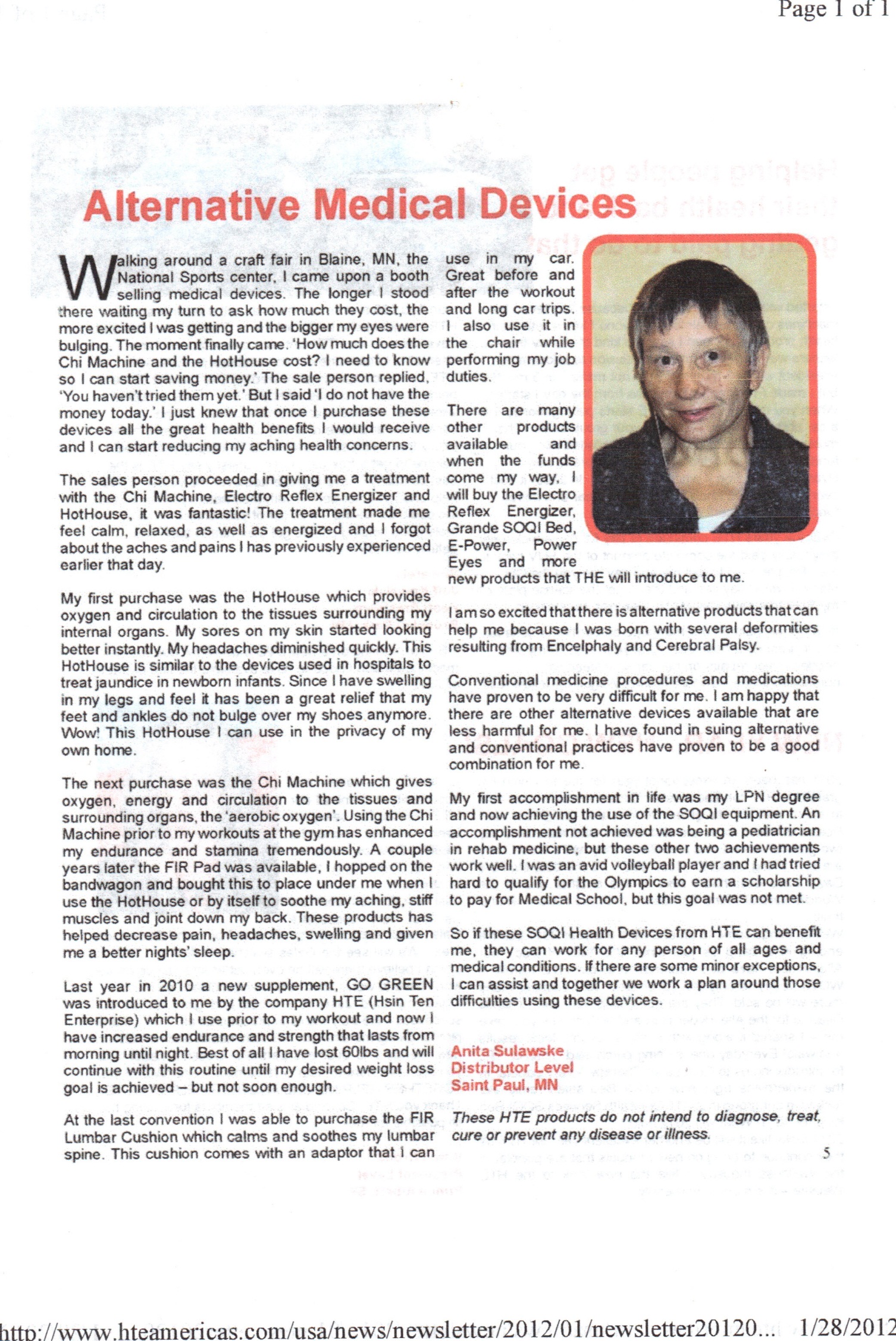 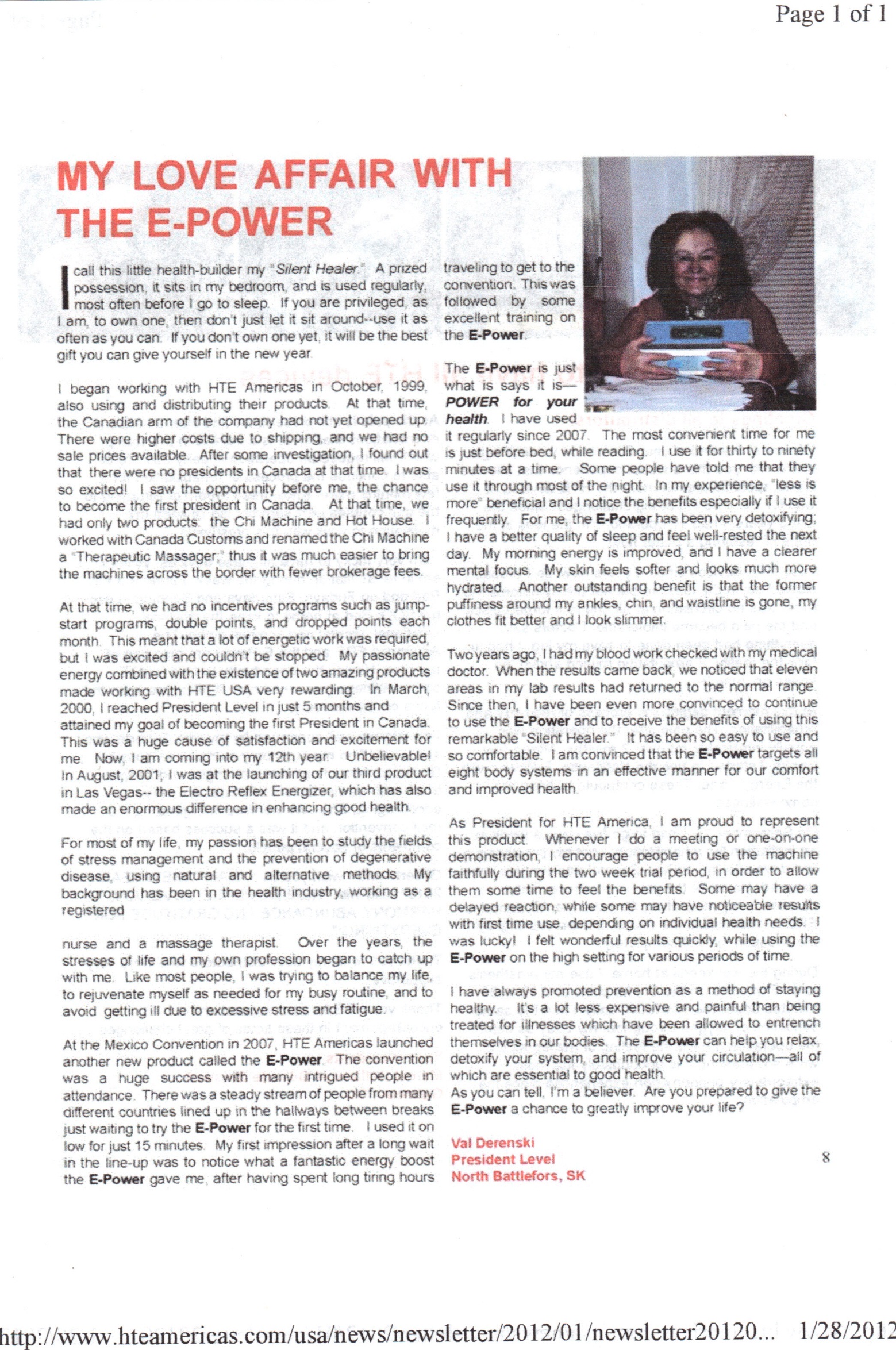 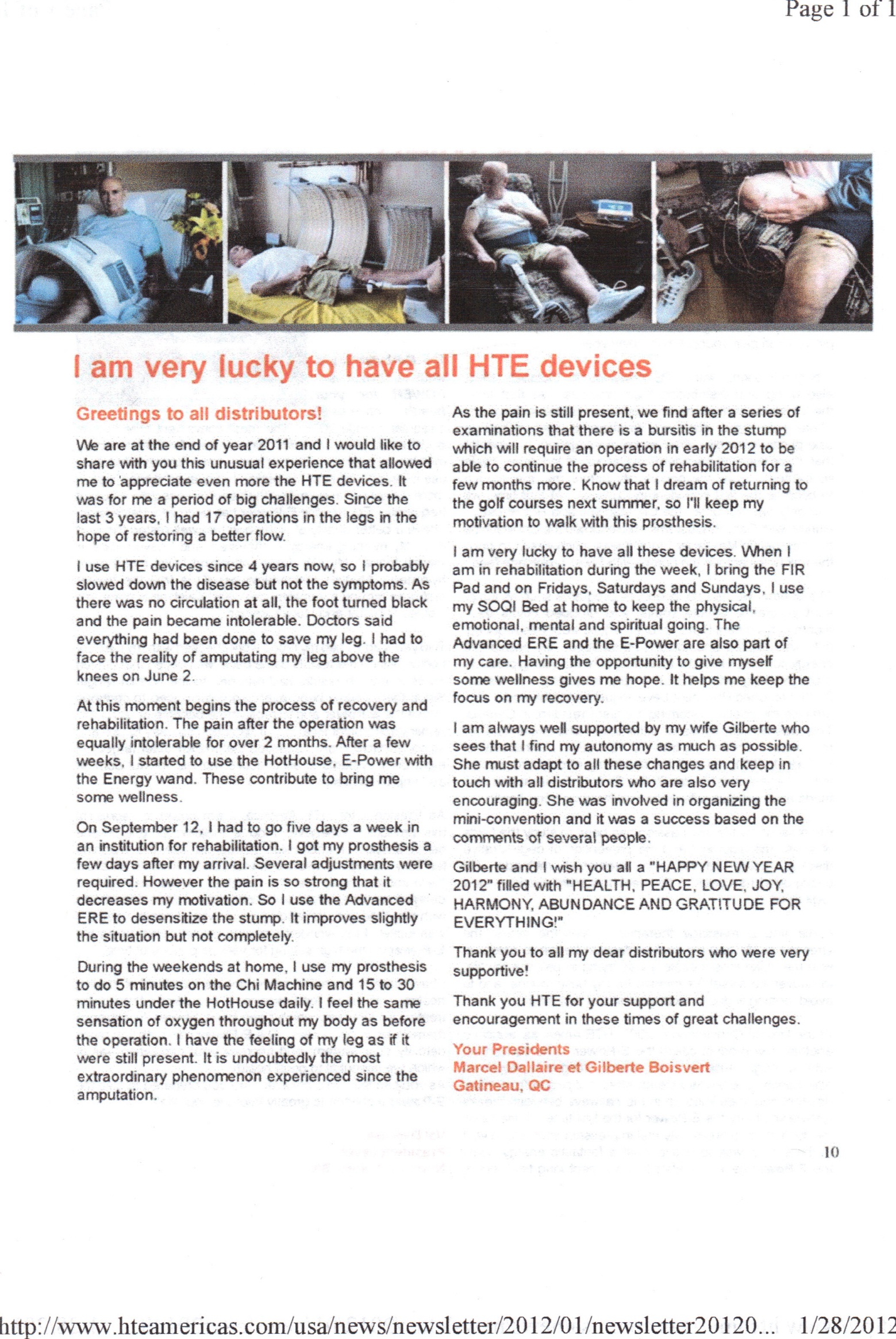 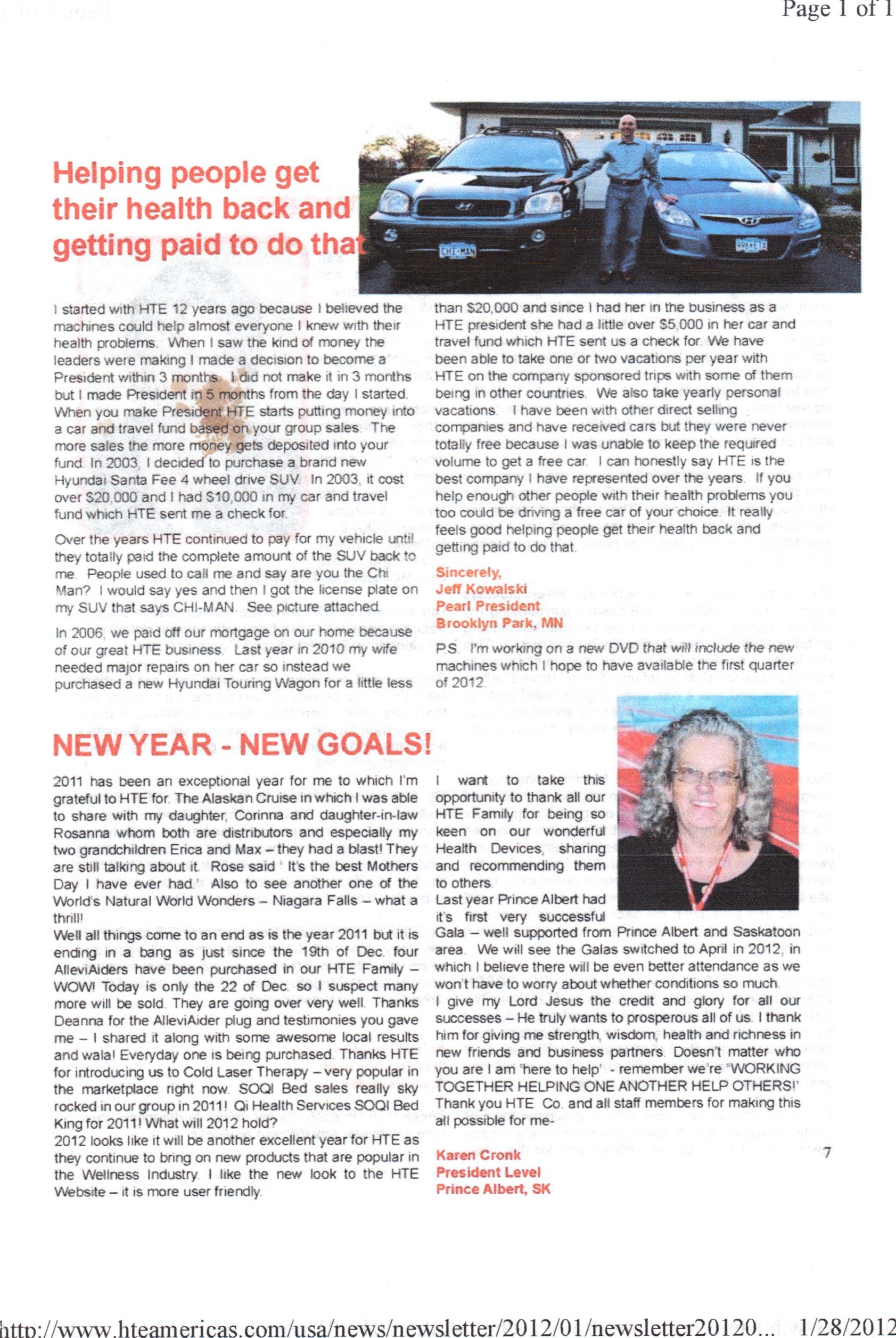 